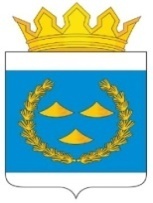 КОНТРОЛЬНО-СЧЕТНАЯ ПАЛАТАМУНИЦИПАЛЬНОГО РАЙОНА МУНИЦИПАЛЬНОГО ОБРАЗОВАНИЯ«НИЖНЕУДИНСКИЙ РАЙОН» ____________________________________________________________________________АКТ № 01-08/14По результатам контрольного мероприятия«Проверка соблюдения требований бюджетного законодательства, целевого и результативного (эффективного и экономного) использования бюджетных средств за  2020 год и истекший период 2021 года Администрацией Чеховского муниципального образования».«07» декабря 2021г.                                                                                            г. Нижнеудинск      Проведение контрольного мероприятия осуществлено ведущим инспектором в аппарате Контрольно-счетной палаты на основании графика проведения аудиторских проверок Контрольно-счетной палаты муниципального района муниципального образования «Нижнеудинский район»      Полное наименование: Администрация Чеховского муниципального образования – администрация сельского поселения      Должностными лицами  в проверяемом периоде являлись:Глава Чеховского муниципального образования – Горбатков Н.Л.Проверяемый период деятельности:  2020-2021ггСрок проверки – с 25 октября 2021г по 26 ноября 2021г.       Администрация Чеховского муниципального образования – администрация сельского поселения, как орган местного самоуправления, является юридическим лицом, в своей деятельности руководствуется Уставом муниципального образования, Федеральным законом № 131-ФЗ от 06.10.2003г. «Об общих принципах организации местного самоуправления в Российской Федерации», законом Иркутской области № 122-оз от 17.12.2008г. «О гарантиях осуществления полномочий депутата, члена выборного органа местного самоуправления, выборного должностного лица местного самоуправления в Иркутской области», иными нормативными актами; исполняет переданные государственные полномочия по первичному воинскому учету. Бухгалтерский учет осуществляется с применением программного продукта АС «Смета». Часть полномочий по вопросам местного значения передана Администрации муниципального района, КУМИ Нижнеудинского района и Финансовому управлению Нижнеудинского района на основании Соглашения о передаче отдельных полномочий органов местного самоуправления по решению вопросов местного значения.       В процессе составления, рассмотрения, утверждения и исполнения бюджета Чеховского муниципальное образование руководствуется Бюджетным Кодексом Российской Федерации, Положением о бюджетном процессе в Чеховском муниципальном образовании, утвержденным Решением Думы Чеховского муниципального образования № 14 от  07.02.2020г; иными нормативными актами, принятыми в рамках Бюджетного кодекса и Положения о бюджетном процессе.Основные характеристики бюджета Чеховского муниципального образования.       Первоначальным решением Думы о бюджете на 2020 год Чеховского муниципального образования определены ассигнования в размере 8362,0 тыс. руб. В окончательной редакции, бюджет Чеховского муниципального образования уточнен по доходам в размере 9618,0 тыс рублей расходам в сумме 9914,1 тыс.  рублей, с дефицитом в сумме 296,1 тыс. рублей (3.75%).       Исполнение бюджета Чеховского муниципального образования по расходам в 2020 году составило 9715,5 тыс. рублей. Из них расходы на функционирование высшего должностного лица 824,0 тыс. руб., на осуществление переданных государственных полномочий по военно-учетному столу – 134,1 тыс. руб., на содержание учреждений культуры и библиотечного обслуживания – 2542,2 тыс.руб., на содержание местной администрации 4265,9 тыс. руб, на содержание и ремонт дорог – 782,9 тыс руб, обеспечение пожарной безопасности – 78,2 тыс руб; коммунальное хозяйство – 70,2 тыс рублей; вопросы благоустройства – 202,1 тыс руб.       Перечислено межбюджетных трансфертов (далее МБТ) на осуществление части полномочий по решению вопросов местного значения из бюджета поселения бюджету муниципального района в соответствии с заключенными соглашениями – 544,1 тыс. рублей.      Исполнение бюджета Чеховского муниципального образования в 2020 году в целом, и изменение плановых показателей в первоначальной и окончательной редакциях представлено в таблице:	Тыс. руб.      С учётом всех изменений объем плановых показателей по сравнению с первоначальной редакцией решения Думы о бюджете в течение 2020 года увеличился в целом по доходам на 1256,0 тыс. рублей (+15%), в том числе по группе «Доходы» - увеличились доходы на 4,7 тыс рублей (0,5%),  по группе «Безвозмездные перечисления» увеличение произошло на 1251,3 тыс. рублей (+17%).          Увеличение бюджетных назначений по сравнению с первоначальной редакцией по расходам бюджета составило 36460,2 тыс. рублей (+84%). Дефицит составил 1380,6 тыс. рублей.           Превышение дефицита бюджета муниципального образования над ограничениями, установленными статьёй 92.1 Бюджетного кодекса РФ, осуществлено в пределах суммы снижения остатков средств на счетах по учету средств бюджета Чеховского муниципального образования в сумме 257,9 тыс. рублей.     Представленные бюджетные сметы на 2020-2021 год соответствуют установленной форме, утвержденной Постановлением администрации Чеховского МО № 61 от 17.12.2020г (с изменениями № 25-1 от 04.05.2021г) «Об утверждении Порядка составления, утверждения и ведения бюджетных смет администрации Чеховского муниципального образования и казенных учреждений, находящихся в ведении администрации Чеховского муниципального образования» и соответствуют приказу Министерства Финансов Российской Федерации от 14 февраля 2018 г. n 26н «Об общих требованиях к порядку составления, утверждения и ведения бюджетных смет казенных учреждений».    Подпрограмма «Обеспечение безопасности людей на водных объектах неправомерно включена в муниципальную программу «Развитие дорожного хозяйства Чеховского муниципального образования на 2019-2021 годы».    В нарушение  статьи 264.4. Внешняя проверка годового отчета об исполнении бюджета Бюджетного кодекса Российской Федерации от 31.07.1998 N 145-ФЗ Решением Думы Чеховского муниципального образования от 19.03.2021г № 09 «Об утверждении отчета об исполнении бюджета Чеховского МО за 2020 год» утвержден отчет об исполнении бюджета за 2020 год «Годовой отчет об исполнении бюджета до его рассмотрения в законодательном (представительном) органе подлежит внешней проверке, которая включает внешнюю проверку бюджетной отчетности главных администраторов бюджетных средств и подготовку заключения на годовой отчет об исполнении бюджета. Заключение Контрольно-счетной палаты № 1-09\36 по результатам внешней проверки годового отчета Чеховского муниципального образования получено  Администрацией  01.04.2021г.В ходе контрольного мероприятия установлено следующее:Расчеты по заработной плате.      При проверке расходов на оплату труда выборного должностного лица, осуществляющего свои полномочия на постоянной основе, установлено, что решением Думы Чеховского муниципального образования № 13 от 02.08.2019г. утверждено Положение по оплате труда главы Чеховского муниципального образования, с вносимыми изменениями, определенными Решениями Думы от 09.01.2020 № 01, 09.01.2020 № 13. Размер ежемесячного денежного содержания с 01.01.2020г.  составлял 51,3 тыс. рублей и состоит из денежного вознаграждения – 5,5 тыс. руб., надбавки за работу со сведениями, составляющими государственную тайну, в размере 15% от ежемесячного денежного вознаграждения, ежемесячного денежного поощрения в размере 25,8 тыс рублей, районного коэффициента и надбавки за работу в Южных районах Иркутской области. За 2020 год размер начисленного денежного содержания главы составил 632,9 тыс. рублей, что не превысило размер норматива, установленный Постановлением Правительства Иркутской области № 599-пп от 27.11.2014г – 633,9 тыс рублей. На 2021 год установлен норматив 631,0 тыс рублей.     Выплаты, предусмотренные в положение об оплате труда главы Чеховского МО, отражены в штатном расписании.     Распоряжением администрации Чеховского муниципального образования № 36 от 18.12.2020г неправомерно предоставлен отпуск без сохранения заработной платы главе муниципального образования на 29-30 декабря 2020г. Решение о предоставлении отпуска в отношении выборного лица, главы органа местного самоуправления принимает представительный орган муниципального образования. Кроме того, разъяснениями Государственной Думы Федерального Собрания РФ от 21 апреля 2016г «О возможности предоставления в качестве дополнительной гарантии оплачиваемых дней отпуска при вступлении в брак в случае рождения ребенка, смерти близких родственников и тп муниципальным служащим и лицам, замещающим муниципальные должности» отмечается, что выборное должностное лицо местного самоуправления, депутат представительного органа муниципального образования обладают особым статусом, поскольку выполняют определенные  публичные муниципальные функции. Следует отметить, что в случае избрания гражданина главой муниципального образования, независимо от способа его избрания, а также от того, исполняет он полномочия руководителя местной администрации или председателя представительного органа муниципального образования, трудовые отношения не возникают. Глава исполняет свои обязанности в интересах населения муниципального образования. Выборное лицо, выполняя публичные государственно-властные или муниципальные функции, осуществляет соответствующие полномочия постоянно (непрерывно), в связи с чем понятие «рабочее время» к ним не применяется. Предоставление лицу отпуска без сохранения заработной платы фактически означает, что это лицо произвольно прерывает исполнение публичных полномочий. Учитывая, что подобное прерывание не согласуется с описанным выше статусом муниципальной должности, предоставление такого отпуска представляется невозможным.      Установленный в штатном расписании на 2020 и 2021 год фонд заработной платы не соответствует ассигнованиям, определенных и утвержденных решением о бюджете  Чеховского муниципального образования на соответствующие периоды в части оплаты труда инспектора ВУС, что является нарушением ст 219 Бюджетного кодекса и может привести к образованию кредиторской задолженности. На данный момент инспектор ВУС находится в отпуске без сохранения заработной платы. Следует пересмотреть отпускной период и сдвинуть его на количество дней свыше 14, согласно требованиям статьи 121 Трудового Кодекса РФ. Следует внести изменения в положение по оплате труда, в штатное расписание в части оплаты труда инспектора ВУС, предупредить сотрудника об изменении условий оплаты труда.      При проверке расходов на оплату труда работников Администрации Чеховского муниципального образования установлено, что в 2020-2021 годах оплата труда муниципальных служащих осуществлялась на основании Положения «Об оплате труда муниципальных служащих администрации Чеховского муниципального образования», утвержденного Решением Думы Чеховского муниципального образования № 23 от 09.12.2019г. Определены размеры окладов муниципальным служащим, а также следующие дополнительные выплаты: за выслугу лет, за особые условия муниципальной службы, за работу со сведениями, составляющими государственную тайну, ежемесячное денежное поощрение, единовременная выплата при предоставлении очередного отпуска, материальная помощь, премия, единовременное поощрение. Фактически начисленный и выплаченная заработная плата составила 962,1 тыс рублей, что не превышает расчетный норматив по данному показателю (1103,6 тыс рублей).     При проверке расходов на оплату труда работников Администрации Чеховского муниципального образования установлено, что в 2020-2021 годах оплата труда работников, замещающих должности, не являющиеся должностями муниципальной службы и вспомогательного персонала осуществлялась на основании Положения «Об оплате труда работников, замещающих должности, не являющиеся должностями муниципальной службы и вспомогательного персонала администрации Чеховского муниципального образования», утвержденного Постановлением Чеховского муниципального образования № 72 от 28.11.2016г, с внесением изменений постановлениям № 5 от 23.01.2020г. Размер фактически начисленной заработной платы техническим служащим за 2020 год составил 127,9 тыс рублей, что не превышает рассчитанный по нормативу фонд оплаты труда: 161,4 тыс. рублей. Размер фактически начисленной заработной платы вспомогательному персоналу за 2020 год составил 1917,2 тыс рублей, что превышает рассчитанный по нормативу фонд оплаты труда 1876,9 тыс. рублей на 44.3 тыс рублей. Превышение сложилось в части оплаты труда вспомогательному персоналу за счет применения повышающего коэффициента водителю, выплаты компенсации за неиспользованный отпуск работникам, принятым на период отпуска основного персонала.     Сторожа, чей характер работы предусматривает скользящий  и посменный график работы, в табеле учета рабочего времени учтены по пятидневной рабочей неделе. Имеет место некорректное заполнение табеля учета рабочего времени, либо исполнение должностных обязанностей производится не в полной мере данными категориями работников.     Штатным расписанием Администрации Чеховского муниципального образования действующего с 01 января 2020 года предусмотрена численность по состоянию на 01.01.2020г. 9,15 единиц: 2 единицы муниципальных служащих, 0,5 единицы технических исполнителей (делопроизводитель), 6,25 единицы вспомогательного персонала и 0,4 ставки работника, исполняющего переданные полномочия по ведению воинского учета, что в пределах норматива, установленного приказом Министерства экономического развития, труда науки и высшей школы Иркутской области № 21/1-мпр от 31.12.2008г. Норматив формирования расходов на оплату труда работников Администрации на 2020 год составляет 3182,2 тыс. рублей, исполнено 3007,2  тыс рублей.      Штатным расписанием Администрации Чеховского муниципального образования действующего с 01 января 2021 года предусмотрена численность по состоянию на 01.01.2021г. 9,65 единиц: 2 единицы муниципальных служащих, 1 единица технического исполнителя (делопроизводитель), 6,25 единицы вспомогательного персонала и 0,4 ставки работника, исполняющего переданные полномочия по ведению воинского учета, что в пределах норматива, установленного приказом Министерства экономического развития, труда науки и высшей школы Иркутской области № 21/1-мпр от 31.12.2008г.    В нарушение Федерального закона "О персональных данных" от 27.07.2006 N 152-ФЗ  заработная плата сотрудникам перечисляется отдельными платежными поручениями с указанием ФИО и полных реквизитов расчетных (лицевых) счетов. Во избежание данного нарушения следует формировать реестры перечислений.       Оформление бланков НПА следует вести в соответствии с инструкцией по делопроизводству в администрации Чеховского муниципального образования – администрации сельского поселения, утвержденной постановлением администрации № 60 от 14.12.2020г. Пункт 2.29 «Если приложением к распорядительному документу является локальный нормативный акт или иной документ, утверждаемый данным распорядительным документом, на первом листе приложения проставляется отметка о приложении (без ссылки на распорядительный документ) и гриф утверждения, в котором  указываются данные распорядительного документа, которым утвержден документ-приложение (постановление № 09 от 01.02.2021г «Утверждение паспорта безопасности территории Чеховского сельского поселения»).Расчеты с поставщиками и подрядчиками.         План график закупок размещен своевременно ст. 21 Федерального закона от 05.04.2013 № 44-ФЗ “О контрактной системе в сфере закупок товаров, работ, услуг для обеспечения государственных и муниципальных нужд”.     Администрацией Чеховского муниципального образования допущено нарушение сроков оплаты договора № МО-141\20\17 от 17.03.2020г, заключенного с Нижнеудинским отделением общероссийской общественной организации «ВДПО»; акт выполненных работ № 336 от 17.03.2020г на сумму 18 948,0 рублей сроком на 32 календарных дня.    Договора розничной купли-продажи № 50 от 08.10.2020г, № 53 от 20.10.2020г, заключенных Администрацией Чеховского муниципального образования с ИП Беседнова на приобретение запасных частей на сумму 1670,0 рублей и 2805,0 руб соответственно не содержит сроков поставки товара, в нарушение ст 506 Гражданского Кодекса Российской Федерации.    Администрацией Чеховского муниципального образования допущено нарушение сроков оплаты договора № БД-027\21 от 19.05.2021г, заключенного с ИП Васенев на поставку уличных светодиодных светильников «Томь-Магистраль» в количестве 15 штук на сумму 70710,0 рублей; переданы 04.06.2021г, оплачены 13.07.2021; сроком на 11 рабочих  дней.     Администрацией заключен договор  от 15.07.2021г о проведении технического осмотра служебного автомобиля УАЗ 315195 госномер К946 АЕ 138 с ИП Федосеев. Согласно спецификации к договору стоимость услуги составляет 418,0 рублей.  Счет № 152 от 15.07.2021г и акт выполненных работ № 152 от 15.07.2021г определяет сумму в 950,0 рублей. Оплачено п\п № 548 от 23.07.2021г. Сумма неэффективного использования – 532,0 рубля.    Оплата договора б\н заключенного Администрацией с ООО «Вираж» на приобретение запасных частей (бампер задний, суппорт правый) на сумму 11724,0 рубля; товарная накладная Р\Н 246 от 25.05.2021г. проведена с нарушением срока на 11 календарных дней.      Согласно муниципальному контракту № 163 от 01.01.2020г заключенному Администрацией Чеховского МО с ООО Иркутскэнергосбыт отпущена и оплачена электрическая энергия для обеспечения функционирования глубинной скважины по адресу с. Чехово, пер Лесной, 3. Согласно реестру муниципального имущества по данному адресу находится водонапорная башня. Служебное помещение, указанное в данном договоре также отсутствует в реестре муниципального имущества.Учет ОС и материальных запасов.     Распоряжением Администрации Чеховского муниципального образования № 1-3 от 01.02.2021 «Об утверждении протяженности маршрутов по г. Нижнеудинску» утверждены протяженности маршрутов по г. Нижнеудинску.     Маршрут следования следует указывать более подробно, согласно установленному и утвержденному перечню маршрутов.     В путевых листах служебного автомобиля отсутствует отметка о медицинском осмотре водителя перед выездом в нарушение Федерального закона «О безопасности дорожного движения» от 10 декабря 1995 года N 196 ФЗ и Приказа Министерства здравоохранения Российской Федерации от 15 декабря 2014 г. п 835н «Об утверждении порядка проведения предсменных, предрейсовых и послесменных, послерейсовых медицинских осмотров».     Имеет место факт заправки служебного автомобиля ГСМ за наличный расчет 09.01.2020г на сумму 1266,0 рублей.     Согласно заправочной ведомости заправка служебного автомобиля произведена 5 марта 2020 года в 19.05 часов, в путевом листе время возвращения в гараж указано 15.00 часов. 15 марта 2020 года заправка произведена в 16.51 часа, время возвращения в гараж 15.00 (исправлено от руки). Аналогичная ситуация  сложилась на 16 февраля 2021 года: заправка в 17.20, возвращение в гараж в 15.00 часов. Следует сделать вывод либо о некорректном заполнении путевых листов, либо использования служебного автомобиля в личных целях неопределенным кругом лиц. Сумма неэффективного расходования бюджетных средств составила 2587,89 рублей.     Автомобиль АРС-14 (ЗИЛ 131), переданный в муниципальную собственность Чеховского МО из государственной собственности Иркутской области по акту № 1250\п от 13.09.2013г не включен в реестр муниципального имущества. Балансовая стоимость АРС-14 составляет 760000,0 и относится к 5 амортизационной группе, подгруппе «Машины и оборудование» Имущество со сроком полезного использования свыше 7 лет до 10 лет включительно. Неверно определен размер амортизационных отчислений в сумме 52,78 рублей. Следовало: 760000*(1/120*100%)= 6308,0 рублей.     Не представлены правоустанавливающие документы на земельные участки.      Выводы:         В ходе проверки установлено нарушений на сумму: 154,6 тыс рублей, в том числе:      Установленный фонд оплаты труда в штатном расписании администрации Чеховского муниципального образования превышает утвержденные ассигнования на соответствующий период в части субвенций, направленных на осуществление полномочий военно-учетного стола.      Установлено превышение фонда оплаты труда по вспомогательному персоналу в размере  44,3 тыс рублей.     Перечисление заработной платы следует проводить в соответствии с Федеральным законом "О персональных данных" от 27.07.2006 N 152-ФЗ .      Отсутствие предсменного медицинского осмотра водителя служебного автомобиля администрации Чеховского муниципального образования в нарушение Федерального закона «О безопасности дорожного движения» от 10 декабря 1995 года N 196 ФЗ и Приказа Министерства здравоохранения Российской Федерации от 15 декабря 2014 г. п 835н «Об утверждении порядка проведения предсменных, предрейсовых и послесменных, послерейсовых медицинских осмотров».      Нарушение сроков оплаты муниципальных контрактов и договоров – 101382,0 рублей ст 34 Закона № 44-ФЗ.     Отсутствие существенных условий договора (срок поставки) – 4475,0 рублей в нарушение ст 506 Гражданского Кодекса Российской Федерации.      В нарушение ст.34 Бюджетного Кодекса Российской Федерации (нарушение принципа эффективности и результативности использования бюджетных средств) израсходованы средства в сумме 4385,89  (разница между спецификацией и оплатой договора по техническому осмотру служебного автомобиля -532,0 рубля; 1266,0 рублей – оплата ГСМ за наличный расчет; 2587,89 заправка служебного автомобиля за пределами времени движения, отраженного в путевом листе).      Привести в соответствие наименования недвижимого имущества в муниципальных контрактах и реестре муниципального имущества.Ведущий инспектор в аппарате КСП муниципального районамуниципального образования«Нижнеудинский район»                                                                        А.М. ГаллиОзнакомлен:Глава Чеховского МО                                                                       Н.Л. ГорбатковНаименованиестатейРешение Думы  в  ред. от 28.12.2019 г. № 30Решение Думы  в ред. от 30.12.2020г. № 33Факт2020г.Откл.гр.3 – гр.2Откл.гр.4- гр.3% исп.1234567Всего  доходов,  в  том  числе:8362,09618,09622,61256,0-4,6100Доходы1014,51019,21023,8-4,7-4,6100Безвозмездные  перечисления7347,58598,88598,81251,30100Всего  расходов8400,09914,19715,51514,1-198,698Дефицит  бюджета-Профицит+-38,0-1019,2-92,9